BİRLİKTE BAŞARALIM PROJESİ 
TEOG 2. DENEME SINAVI UYGULAMA YÖNERGESİ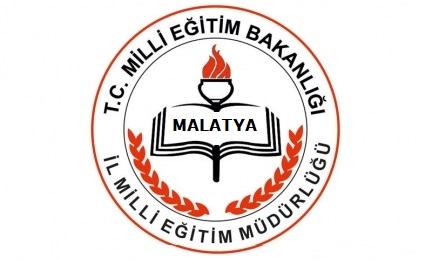 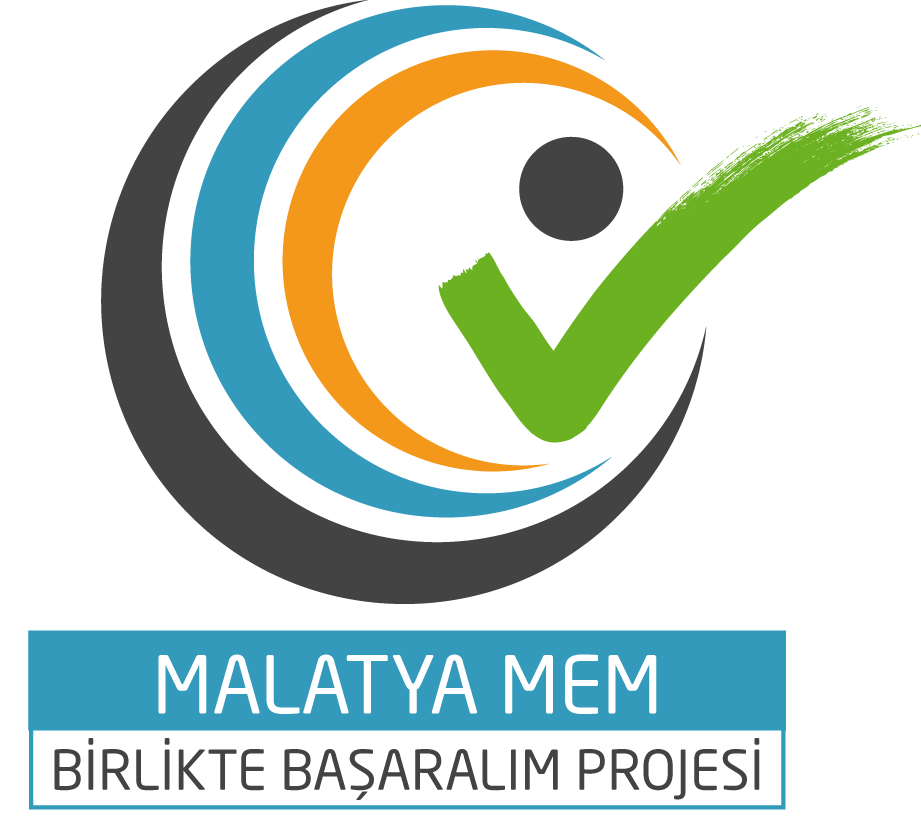 A.	SINAV ÖNCESİ VE SONRASINDA YAPILACAK ÇALIŞMALAR1. Deneme sınavı soru kitapçıkları ve optik formları 15.11.2016 Salı günü saat 11:00 ile 16:00 arasında Malatya İl Milli Eğitim Müdürlüğü EK HİZMET BİNASINDA AR-GE biriminden imza karşılığı teslim alınacaktır. (Deneme Kitapçıkları ve optik formları sadece okul idarelerine teslim edilecektir. Battalgazi ve Yeşilyurt dışındaki ilçelerden tüm okullardan ilçe genelinde 1 idareci gelmesi yeterlidir) İDARECİ DIŞINDA KİMSEYE TESLİM EDİLMEYECEKTİR.2. Optik form ve artan deneme sınavı soru kitapçıkları 16.11.2016 Çarşamba günü saat 16:00’ a kadar okuldan bir idareci tarafından Malatya İl Milli Eğitim Müdürlüğü AR-GE birimine imza karşılığı teslim edilecektir. 3. Deneme sınavı cevap formları öğrenciler tarafından doldurulduktan sonra gözetmen öğretmenler tarafından eksiksiz olarak toplanacak ve kutudan çıkan boş poşete konulup, üzerine okulun adının yazılı olduğu etiket yapıştırılıp kapatıldıktan sonra okul müdürüne teslim edilecektir. 4. Deneme sınavı soru kitapçıkları öğrencilere verilecektir.5. Deneme sınavının cevap anahtarı 16.11.2016 Çarşamba günü saat 17:00’den itibaren malatyaarge.meb.gov.tr adresinde yayınlanacaktır.B.	DENEME SINAVI UYGULAMA YÖNERGESİ1. Deneme sınavı 16.11.2016 Çarşamba günü 8. Sınıf öğrencilerine uygulanacaktır.2. İl genelinde sınav aynı gün ve saatte yapılacaktır.3. Sınav iki oturum halinde gerçekleşecek olup her bir oturum süresi 120 dakika olacaktır. İlk oturum saat 08:30’ da başlayıp 10:30’da sona erecektir. 30 dakika ara verildikten sonra ikinci kitapçıklar dağıtılıp, saat 11:00’da ikinci oturum başlayıp 13:00’da sona erecektir. 4. SINAV OPTİK FORMLARI İKİ ADET OLDUĞUNDAN ÖĞRENCİLERİN İSİMLERİ KARAKTERLERE KODLARKEN HER İKİ FORMDADA AYNI ŞEKİLDE KODLAMA YAPMALARI GEREKMEKTEDİR. GÖZETMEN ÖĞRETMENİN HER İKİ FORMUNDA KESİNLİKLE AYNI ŞEKİLDE OLMASINA DİKKAT ETMESİ GEREKMEKTEDİR.5. Öğrenciler kendi sınıflarında sınava girecektir.5. Diğer sınıflar (5,6 ve 7. sınıf öğrencileri) derslerine devam edeceklerdir.6. Cevap formlarında öğrenci adı, soyadı, numarası şubesi ve kurum kodu (okulun kendi kurum kodu) kodlanacaktır. Kitapçık türü boş bırakılacaktır. T.C Kimlik numarası kodlanmayacaktır. 8. Sınav saatlerinde 8. sınıflara dersi olan öğretmenler sınavda gözetmen olarak görevlendirilecek 5, 6 ve 7. sınıf dersleri aksatılmadan gözetmen değişimi yapılacaktır.9. Sınav saatinde dersi olmayan öğretmenler, okul idaresi tarafından yedek gözetmen olarak görevlendirilecektir. 10.  Deneme Sınavının sonuçları karne olarak okullara gönderilecek olup, aynı zamanda okullara web sayfası üzerinden kullanıcı adı ve şifre verilerek görme imkânı tanınacaktır. Deneme sınavı “Birlikte Başaralım Projesi” kapsamında uygulandığı için her okul idaresinin etkin katılımı sağlaması ve titizlikle uygulaması gerekmektedir. C.	BİNA SINAV SORUMLULARININ GÖREVLERİ1. Bina sınav sorumlusu okul müdürüdür.2. Bina Sınav sorumluları ilçe ve il milli eğitim müdürlüklerine karşı sorumludur.3. Sınavın binada aksamadan yürütülmesinden sorumludur.4. Sınavla ilgili bilgileri öğrenci ve öğretmenlere bildirilmesinden, salonların sınava hazır hale getirilmesinden sorumludur.5. Belirtilen tarihte sınavla ilgili evrakların Ar-ge’ den alınmasından ve teslim edilmesinden sorumludur.6. Sınav sabahı salon görevlilerine sınav evraklarının tesliminden sorumludur.7.  Uygulanmakta olan deneme sınavı proje kapsamında olduğundan bina sınav sorumlusu veya görevli gözetmene ayrıca bir sınav ücreti ödenmeyecektir.D.	SALON GÖZETMENLERİNİN GÖREVLERİ1. Sınav yapılacak her salonda en az birer tane gözetmen bulundurulur.2. Salon gözetmenleri sınavdan önce yayınlanan yönergeye harfiyen uyulmasından,3. Sınavın başlamasından en geç yarım saat önce sınav mahallinde bulunarak sınav evraklarının teslim alınmasından,4. Sınav uygulama esaslarının okunması ve sınav belgelerinin öğrencilere dağıtılmasından,5. Cevap anahtarının ilgili bölümlerinin (ad-soyad-kitapçık türü, kurum kodu vb.) mutlaka doldurulmasından,6. Sınavın sükûnetle geçmesi, zamanında bitirilmesinden,7. Sınav sonunda toplanan cevap anahtarlarının ve artan sınav evraklarının ilgili zarfa konularak bina sorumlusuna teslim edilmesinden,8. Sınav kitapçıklarının öğrencide kalmasından,9. Sınavın ilk 80 dakikası içinde ve son 15 dakikasında dışarı çıkışa izin verilmemesinden,10. Deneme sınavı cevap formunda ilgili bölümün doldurulmasından,11. Sınavda hatalı soru olsa dahi herhangi bir düzeltme yapılmamasından sorumludur.NOT: Deneme sınavının iş ve işleyişiyle ilgili herhangi bir soru veya sorun için her okul kendi koordinatörü ile iletişime geçecektir.